ШКАЛА ОДИНОЧЕСТВАОпросник предложен тремя авторами: Д. Расселом, Л. Пепло, М. Фергюсоном.

Цель

Исследование уровня субъективного ощущения человеком своего одиночества. Выявляемое состояние одиночества может быть связано с тревожностью, социальной изоляцией, депрессией, скукой. Необходимо различать одиночество как состояние вынужденной изоляции и как стремление к одиночеству, потребность в нем.

Инструкция

Вам предлагается ряд утверждений.Рассмотрите последовательно каждое и оцените с точки зрения частоты их проявления применительно к вашей жизни при помощи четырех вариантов ответов: «часто», «иногда», «редко», «никогда». Выбранный вариант отметьте знаком«+».

Обработка результатов и интерпретация

Подсчитывается количество каждого из вариантов ответов. Сумма ответов «часто» умножается на три, «иногда» — на два, «редко» — на один и «никогда» — на 0.Полученные результаты складываются. Максимально возможный показатель одиночества — 60 баллов.

Высокую степень одиночества показывают от 40 до 60 баллов, от 20 до 40 баллов — средний уровень одиночества, от 0 до 20 баллов — низкий уровень одиночества.Текст опросника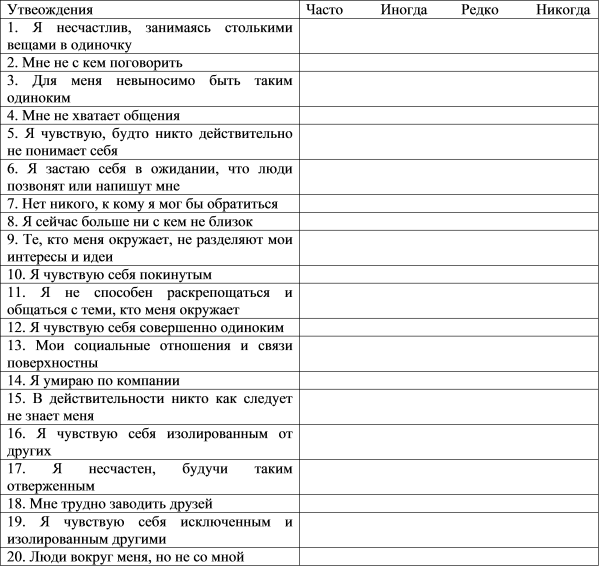 